О внесении изменения в решение Совета от « 15 » ноября 2018 года        № 102 «Об установлении налога на имущество физических лиц на территории сельского поселения   Зареченский  сельсовет муниципального района Кугарчинский район Республики Башкортостан»В соответствии с Федеральным законом от 6 октября 2003 года            № 131-ФЗ «Об общих принципах организации местного самоуправления в Российской Федерации», Налоговым кодексом  Российской Федерации, распоряжением Главы Республики Башкортостан от 1 июня 2020 года          № РГ – 153 «О дополнительных мерах по повышению устойчивости экономики Республики Башкортостан с учетом внешних факторов, в том числе связанных с распространением новой коронавирусной инфекции», руководствуясь пунктом 2 части 1 статьи 3 Устава сельского поселения  Зареченский  сельсовет муниципального района Кугарчинский район Республики Башкортостан Совет сельского поселения Зареченский  сельсовет муниципального района Кугарчинский район Республики Башкортостан  решил:1. Внести в решение Совета сельского поселения  Зареченский  сельсовет муниципального района Кугарчинский район Республики Башкортостан  от «15» ноября 2018 года № 102«Об установлении налога на имущество физических лиц» следующее изменение:     «п. 2.7 изложить в следующей редакции: «Установить ставку по налогу в размере 1 процента в отношении:     объектов налогообложения, включенных в перечень, определяемый в соответствии с пунктом 7 статьи 378.2 Налогового кодекса Российской Федерации;    объектов налогообложения, предусмотренных абзацем вторым пункта 10 статьи 378.2 Налогового кодекса Российской Федерации.».        2. Настоящее решение вступает в силу со дня его официального опубликования и распространяется на правоотношения, возникшие 
с 1 января 2019 года по 31 декабря 2019 года.        3.  Данное решение подлежит обнародованию на информационном стенде в  Администрации сельского поселения  Зареченский  сельсовет муниципального района Кугарчинский район Республики Башкортостан  по адресу:453322, Республика Башкортостан, Кугарчинский район, д. Воскресенское, ул. 70 лет Октября л.34  , на официальном сайте Администрации сельского поселения  Зареченский сельсовет муниципального района Кугарчинский район Республики Башкортостан  http://zareche102.ru/..    4. Контроль по выполнению настоящего решения оставляю за собой.Глава сельского поселения                                         Масягутов И.З. БАШ6ОРТОСТАН  РЕСПУБЛИКА№ЫК9г1рсен районы муниципаль районыны5 Заречье ауыл Советы ауыл бил1м13е Советы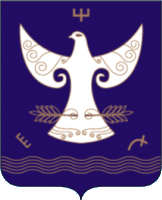 РЕСПУБЛИКА  БАШКОРТОСТАНСовет сельского поселения    Зареченский сельсовет муниципального района Кугарчинский район РЕСПУБЛИКА  БАШКОРТОСТАНСовет сельского поселения    Зареченский сельсовет муниципального района Кугарчинский район 453332, Воскресенк ауылы,Октябр8ы5 70 йыллы7ы исеменд1ге урамы, 34,  тел. 8 (34789) 2-33-41453332, д.Воскресенское,ул. 70-лет Октября, 34,                                                тел. 8 (34789) 2-33-41453332, д.Воскресенское,ул. 70-лет Октября, 34,                                                тел. 8 (34789) 2-33-41                 :АРАР       «23» июнь   2020 й           № 27                            :АРАР       «23» июнь   2020 й           № 27                                 РЕШЕНИЕ«23» июня    2020 г.                      РЕШЕНИЕ«23» июня    2020 г.